Humanities: Postclassical Era				Name_______________________________Africa: Timbuktu, Swahili city-statesAnswer the following questions using the World History Atlas, video clip and article provided, as well as the internet. Full sentences are not necessary.Video clipWho was Mansa Musa? How did his hajj economically impact other communities? In what ways was his kingdom of Mali affected?MapIdentify and label the following: Timbuktu, Niger River, salt and gold resources, Sahara Desert, Swahili city-states. Add land and sea trade routes used in the postclassical era. 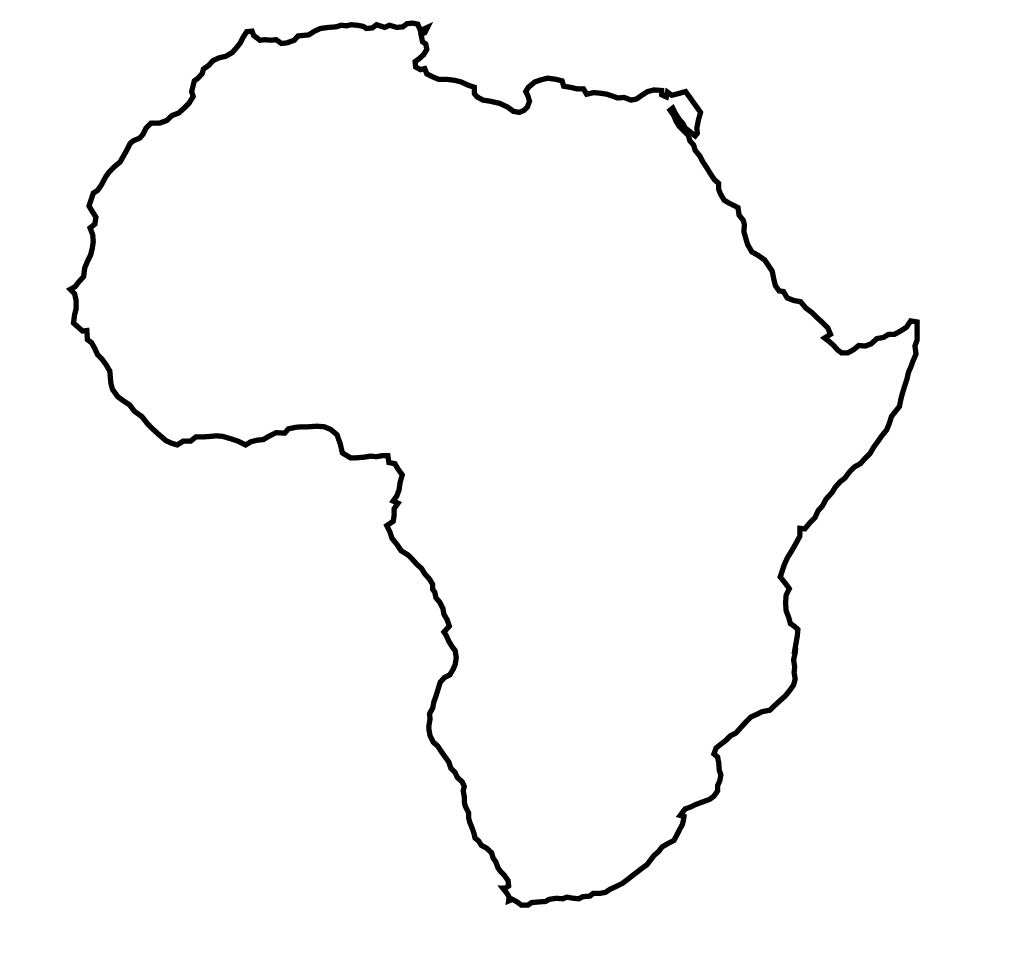 Article excerptsHow and in what ways did Timbuktu come to be the “intellectual heart of Africa?”What events resulted in Timbuktu becoming known synonymously as “the ends of the earth?”InternetWhat does “Sahara” mean in Arabic?List three characteristics of Dromedary/Arabic camels that made them well-suited for trade along the Sahara Desert.Describe two features of dhows that help us understand their role in advancing trade along Swahili city-states in the postclassical era.